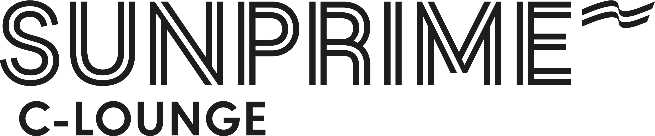 Sunprime C-Lounge Beach & Spa Hotel, AlanyaSeason: Summer 2024Category: 5 starsADULT ONLY, 16+16+ ADULT ONLY AND NO SMOKING SUNPRIME CONCEPT HOTELaccomodation type:	 WELLNESS,SPA & BEACH HOTELAddress:			 Ahmet Tokus Cad. No:				7 Zip code: 			07400Town / Destination:		 Alanya District: 			Tosmur Country: 			Turkey  Year of construction: 	2015email: info@c-loungehotel.com telephone: (+90) 532 340 82 00homepage: http://www.c-loungehotel.comLocation and Nearby Attractionsdirectly at the beach, only separated by the coastal roadlongitude:		 32.043978 | latitude: 36.529302beach details:	 private pebble/stone beach/rocky sea bed ( beach shoe advised)AVAILABILITY DEPENDS ON THE WEATHER CONDITIONS.private jetty at the beach DEPENDING ON THE WEATHER CONDITIONS, OPENING MAYBE DELAYED OR CLOSING MAYBE EARLIER THAN PLANNED.distance (approx.): to the airport Antalya (AYT): 150 km to Alanya Gazipaşa (GZP) Airport : 35 km to the city/town centre: 5 km to   the shopping street: 200 m to restaurants/bars: 500 mAmenities and facilitieshotel complex: cosy, family-friendly, friendly, romantic, elegant modern minimalist & simple.number of main buildings: 1, number of floors: 6total number of rooms/accommodation units: 164reception area, reception ( 7/24 open, lounge area, 2 lift(s), WiFi (inclusive) in all public areastotal number of restaurants: 2 in summer and 1 in winter.buffet restaurant 'Main Restaurant', indoor with an outdoor terrace.A la carte restaurant (5 Euro/person with the 1st dinner, only with all inclusive package, 1 x per stay , for a minimum stay of 7 nights, local and Mediterranean cuisine, indoor.2nd and next dinners at A la Carte Restaurant cost as menu price) available in summer only.A la Carte Restaurant – Serves only in summer  - ( 19 00 – 21 00) available with 5 Euro cost for one dinner per stay per guest with a minimum 7 days all inclusive booking. Booking in advance at the hotel reception is necessary. A la Carte Restaurant is closed on Sundays.number of bars: 4 ( in summer )restaurant bar ( no stools at the bar, service staff serves drinks to the table) open at buffet times.lobby bar – open between 10 00 – 24 00 ( in summer )pool bar – open between 10 00 – 24 00 ( available in summer )AVAILABILITY DEPENDS ON THE WEATHER CONDITIONS AT THE BEGINNING OR AT THE END OF THE SEASON CHANGES.beach bar – open between 10 00 – 17 00 ( available in summer )AVAILABILITY DEPENDS ON THE WEATHER CONDITIONS AT THE BEGINNING OR AT THE END OF THE SEASON CHANGES.number of cafés: 1Patisserie C-Lounge, open between 10 00 – 22 00 cookies, cakes, warm drinks and ice cream( only in Summer ) served. There is no alcohol service at the patisserie.Ice Cream in Summer between 13 00 – 16 00TV area/corner, lounge, minimarket ( consumptions from the mini market cost extra )distance to the nearest ATM: 50 meters.doctor's consultation (costs extra /charged extra)laundry/ironing service (costs extra /charged extra)swimming pool - total number: 1 (fresh water)AVAILABILITY DEPENDS ON THE WEATHER CONDITIONS AT THE BEGINNING OR AT THE END OF THE SEASON CHANGES.sun loungers always available at the swimming pool (inclusive), at the beach & private jetty (inclusive)AVAILABILITY DEPENDS ON THE WEATHER CONDITIONS AT THE BEGINNING OR AT THE END OF THE SEASON CHANGES.parasols always available  at the swimming pool (inclusive),at the beach & private jetty (inclusive)AVAILABILITY DEPENDS ON THE WEATHER CONDITIONS AT THE BEGINNING OR AT THE END OF THE SEASON CHANGES.beach/pool towels: for the swimming pool (inclusive); for the beach (inclusive)the beach and the private jetty ( the jetty is available only in summer and availability or opening date of the jetty in summer depends on the weather conditions.)the tunnel to the beach & to the jetty: private tunnel on the right of the swimming pool leading to the beach without going out of the hotel. Closes at 19 00 in summer.open parking on the street in front of the hotel (subject to availability) at the street in front of the hotel. Not available on Thursdays and on Wednesday evenings due to local bazaar.credit cards: VISA, Mastercardbookable from the age of (years): 16Taxi and intercity bus connections available.Private airport transfers are available with extra cost.No pets are allowed regardless of the size or weight.Waterpipe is not allowed at the hotel, at the pool and nor at the beach and jetty.Sportsuse of waters sports facilities is at the beach is dependent on season and weather. Water sports cost extra.fitness & sport activities: gym  and fitness room(inclusive).ball sports: table tennis (inclusive) equipments available at the reception.Entertainmentdaytime animation: unobtrusive; occasionallyevening entertainment: unobtrusive; live music; 2 x times per week; flute performance twice a week, DJ Show twice a week, Belly Dancer once a week. These performances may vary due to availability of the musicians.WellnessBooking in advance for any service at the spa reception is necessary.Turkish bath (inclusive) Booking in advance at the spa reception  is necessaryServices (for an additional charge): massages, booking in advance at the spa reception is necessary.Turkish bath and sauna is inclusive between certain hours, reservation needed in advance at the Spa Reception and limited number of people acceptable at one time at the Turkish Bath or sauna. Rooms ( All the hotel rooms is used as Double or Single Rooms)room size (approx.): 24 sqmlocation: all rooms are located in the main buildingsofa ( not extensible )rain shower/toiletbathrobes,bathand hand towels, coffee and tea making facilities, flat-screen TV, hair dryer, iron, ironing board, music channel, satellite TV, slippers, telephonebalcony or terraceWiFi (inclusive)safe (inclusive)mini-bar (inclusive), Contents: water & soda waterrestocking of the mini-bar (inclusive, 1 x daily) with waterair conditioning (inclusive), centralised controlroom service ( with an additional charge from the menu 7/24 hour available )available also for single or double occupancy,available as twin bed or French bed upon information by booking ( necessary).each hotel room has EITHER 2 twin beds + 1 sofa ( non expansible) OR  1 french bed ( depends on the guest preference) + 1 sofa ( non expansible)triple occupancy available if only the 3rd person sleeps on the sofa. The sofa is not extensible and extra bed into the room is not available.Triple rooms

The hotel uses double rooms with two single beds and a sofa ORwith 1 Double Bed and a sofa as triple rooms. All hotel rooms have either a double bed and a sofa OR two single beds and a sofa and none of the rooms have 3 separate beds.The sofa used for the 3rd person is not a sofa bed and the sofa is not extensible. 
Check out & Late check out

The check-out time from the room on the departure day is at 12:00 noon. For a later check-out; guests need to inform the reception one day before the departure day and they need to pay extra to stay in the room longer than 12 00 o’ clock.
After leaving the room at 12 noon, guests can still use the pool, beach, luggage room, shower room, restaurants and bars for free until their pick up time.FOOD & BEVERAGEall inclusive (see below)All-inclusivebreakfast: buffetlunch: buffetdinner: buffetlate riser breakfast from 10:00 to 10:30 o'clockcoffee and cakes/pastries from 10:00 to 22:00 o'clocksnacks from 11 30 to 16 00 by the pool sideice cream from 13 00 to 16 00 at the patisserie ( only in summer)midnight soup from 23:00 to 00:00 o'clockselected local alcoholic drinks from 10:00 to 00:00 o'clockselected local non-alcoholic drinks from 10:00 to 00:00 o'clockfresh squeezed juices always cost extra.all imported drinks, Yeni Rakı, drinks served in bottle and fresh squeezed juices always cost extra.all food and beverage consumption before 10 00 am and after midnight cost extra.room service always costs extra, also within all inclusive hours.1 Dinner per person at A la Carte Restaurant costs 5 Euro per person for the 1st dinner for minimum 7 days booked All Inclusive booked guests. Booking in advance at the hotel reception is required and it is closed on Sundays. A la Carte Restaurant is available only in summer.Lobby Bar from 10 00  to 00 00Pool Bar from  10 00 to 00 00 ( Available only in summer )Beach Bar from 10 00  to 17 00  ( Available only in summer) serves only water, beer, coffee and soft drinks. Ice Cream at the beach cost extra.Restaurant Bar available at buffet times.ALL FREE CATERING ITEMS ARE FREE FOR ONLY ALL INCLUSIVE BOOKINGS.BirthdaysAll birthdays are greeted by a small cake & card in the room at 14 00. We kindly ask guests to make their room accessible on their birthday and  turn off “do not disturb light” at their door on around 14 00, please.Additional informationAll rooms are standard. The only difference is view from the balcony. Location, size, utensils in the rooms and furnishings do not differ. All room types in the hotel are the same and they are all in the same building, only the location and the view are different.The hotel is a no smoker hotel. Please check “ no smoker hotel information “ sheet below for further information.Waterpipes are not allowed at the hotel, in the rooms, at the balconies, by the pool, at the beach, at the jetty or at any area of the hotel, due to fire precautions.Playing private music via music box speakers are not allowed in through the hotel, by the pool side and at the beach or jetty. GUESTS CAN CHANGE BEACH TOWELS AT THE SPA CENTER BETWEEN 09 30 - 18 00OUTSIDE ACTIVITIES AND FACILITIES' OPENING DATES DEPEND ON THE WEATHER CONDITIONS. THERE MAY BE UNAVAILABILITY OR ABSENCE AT THE STARTING OR ENDING OF THE SEASONS SUCH AS; JETTY, OUTSIDE POOL, SUN BEDS OR UMBRELLAS OR TABLE TENNIS.THE HOTEL CAN NOT BE HELD RESPONSIBLE OF THIS KIND OF UNAVAILABILITIES.NO SMOKING HOTEL CONCEPT INFORMATION SHEETAs one of the requirements of the Sunprime Concept, Sunprime C-Lounge Hotel started to operate as a non-smoking hotel in Summer 2023.To avoid any problems regarding this with our future guests, we kindly request you to update our information in all media describing the Sunprime C-Lounge Hotel, such as your fact sheet, agency prospectus, catalogue, web page, online sales, etc.The name briefly defined as "cigarettes" includes all tobacco products, chewing tobacco, all types of cigarettes, cigars, pipes or hookahs, and all electronic cigarettes.Our Non-Smoking Hotel Description is as follows;ROOMS:                                                                                                                                    Smoking tobacco products, any kind of cigarettes, cigars, pipes or hookahs or electronic cigarettes or chewed tobacco will not be allowed in the guest rooms.ROOM BALCONIES:Smoking tobacco products, any kind of cigarettes, cigars, pipes or hookahs or electronic cigarettes or chewed tobacco will not be allowed at the balconies of the guest rooms.COMMON AREAS: Smoking tobacco products, any kind of cigarettes, cigars, pipes, or electronic cigarettes or chewed tobacco will not be allowed at the general areas EXCEPT the 4 Smoking Points specified below:1- Smoking tobacco products, any kind of cigarettes, cigars, pipes or electronic cigarettes or chewed tobacco will be allowed only at the specially designated point reserved by the outdoor area to the right of the hotel’s main entrance door.2- Smoking tobacco products, any kind of cigarettes, cigars, pipes or electronic cigarettes or chewed tobacco will be allowed at the the specially designated point  on the right side of the hotel patisserie, by the outdoor area facing the table tennis place 3- Smoking tobacco products, any kind of cigarettes, cigars, pipes or electronic cigarettes or chewed tobacco will be allowed at the point by the far end of the right wing, on the terrace of the hotel’s main restaurant. There will be no seats nor chairs reserved for smokers in this area.4- Except water pipes, smoking tobacco products, any kind of cigarettes, cigars, pipes or electronic cigarettes or chewed tobacco will be allowed on the private pier/jetty/deck and at the beach in front of our hotel.Please kindly note; Due to Fire & Safety Precautions of our hotel, Hookahs/Water Pipes are not allowed at all in any area of the hotel nor at the beach/jetty.ALL INCLUSIVE CONCEPT / GUEST WELCOME & INFORMATION SHEET summerLobbyThe reception is open 24 hrs.Reception is called by dialling 9 for any assistance or question.Free WIFI is available after checking into the room and logging in network “ Sunprime C-Lounge “ :http://clounge.sunprime.net/1st Step: Room number2nd Step: Birth date3rd Step: E Mail address4th Step: Connected to the net.Wi Fi Connection is available in the rooms and in the whole hotel area including the jetty and the beach.Fire SafetyThere is a fire escape plan in each room, at the back of the door. For special assistance due to physical disability or in case of an emergency, the reception should be called by dialling 9. Safety BoxAll rooms are equipped with a safety boxes which are free of charge. Please note that the hotel cannot be held responsible for any items not kept in the safety box.The Hotel is Non-Smoking Hotel.There are 4 smoking points at the hotel. Please check them at ” No Smoking Hotel Information” below.Due to precautions of fire, water pipe is prohibited in all indoor and out door areas including the rooms, balconies, pool side, beach and the jetty.The Restaurant BuffetBreakfast	   07:00-10:30Lunch 	12:30-14:00Dinner	19:00-21:00Midnight soup	23:00-24:00The RestaurantSnack Menu by the pool	11:30-16:00Coffee & Tea Time	10:00-22:00(at the Patisserie)                      Ice Cream ( Patisserie )	13:00-16:00Packaged Ice Cream and Ice Cream at the hotel market costs extra.A La Carte Restaurant		19 00 – 21 00 ( Except Sundays)1st dinner costs 5 Euro per guest is available by booking at least 2 days in advance at the reception or at the guest relations desk. 1st dinner per guest cost 5 Euro is possible with a minimum of 7 days stay.A la Carte Restaurant is closed on each Sunday.Room service costs extra and available 24 hours. Room Service telephone number: 231Bar All InclusiveLobby Bar	10:00-24:00Pool Bar	10:00-24:00Beach Bar	10:00-17:00 ( Serves water, coffee, soft drinks and beer only ) Ice cream at the beach costs extra.All local alcoholic drinks are included in the All Inclusive system.ALL FREE CATERING ITEMS ARE FREE FOR ONLY ALL INCLUSIVE BOOKINGS.Yeni Rakı, all imported alcoholic drinks and cocktails made of these, all in bottle served drinks and fresh squeezed fruit juices cost extra.Spa (treatments costs extra)		09:00-18:00Sauna and Turkish Bath			11:00-12:00			16:00-18:00Hairdresser (costs extra)	10:00-18:00Hotel Market (costs extra)	10:00-18:00Doctor (costs extra)	10:00-18:00 ( 24 hours available by phone call )*All the hours above may be changed by the management.*The outdoor facilities season openings may be delayed or may close earlier than announced depending on the weather conditions.* Information for cat allergic guests; Please, be aware in advance that there are many cats around the hotel and sometimes also at the outdoor facilities of the hotel. There is one hotel cat inside the lobby area which is vaccinated and chipped. IMPORTANT:ONE BEACH TOWEL CARD IS GIVEN TO EACH GUEST UPON ARRIVAL AT THE RECEPTION. BEACH TOWELS CAN BE TAKEN AND CHANGED AT THE SPA CENTER BY GIVING THE BEACH TOWEL CARD TO THE SPA CENTER.IMPORTANT:ONE BEACH TOWEL CARD IS GIVEN TO EACH GUEST UPON ARRIVAL AT THE RECEPTION. BEACH TOWELS CAN BE TAKEN AND CHANGED AT THE SPA CENTER BY GIVING THE BEACH TOWEL CARD TO THE SPA CENTER.IMPORTANT:ONE BEACH TOWEL CARD IS GIVEN TO EACH GUEST UPON ARRIVAL AT THE RECEPTION. BEACH TOWELS CAN BE TAKEN AND CHANGED AT THE SPA CENTER BY GIVING THE BEACH TOWEL CARD TO THE SPA CENTER.ON THE DEPARTURE DAY, GUESTS CAN GIVE BACK THE BEACH TOWEL TO THE SPA RECEPTION AND TAKE BACK THEIR BEACH TOWEL CARD. THE RECEPTION WILL DEMAND BACK THE BEACH TOWEL CARD DURING THE CHECK OUT PROCEDURES.ON THE DEPARTURE DAY, GUESTS CAN GIVE BACK THE BEACH TOWEL TO THE SPA RECEPTION AND TAKE BACK THEIR BEACH TOWEL CARD. THE RECEPTION WILL DEMAND BACK THE BEACH TOWEL CARD DURING THE CHECK OUT PROCEDURES.ON THE DEPARTURE DAY, GUESTS CAN GIVE BACK THE BEACH TOWEL TO THE SPA RECEPTION AND TAKE BACK THEIR BEACH TOWEL CARD. THE RECEPTION WILL DEMAND BACK THE BEACH TOWEL CARD DURING THE CHECK OUT PROCEDURES.ON THE DEPARTURE DAY, GUESTS CAN GIVE BACK THE BEACH TOWEL TO THE SPA RECEPTION AND TAKE BACK THEIR BEACH TOWEL CARD. THE RECEPTION WILL DEMAND BACK THE BEACH TOWEL CARD DURING THE CHECK OUT PROCEDURES.IF THE CARD IS NOT RETURNED BACK TO THE RECEPTION IT WILL COST 20 EUROSPER LOST BEACH TOWEL CARD.IMPORTANT NOTE: THERE ARE MANY FREE ROAMING CATS ALL AROUND THE HOTEL AS TURKEY HAS MANY STRAY CATS ON THE STREETS. WE DO IMPORTANT NOTE: THERE ARE MANY FREE ROAMING CATS ALL AROUND THE HOTEL AS TURKEY HAS MANY STRAY CATS ON THE STREETS. WE DO NOT TAKE RESPONSIBILITY FOR THE CATS ENTERING AND WANDERING IN OUR GARDEN.Spa,Turkish Bath and hairdresser should be booked in advance, even for free use.Spa,Turkish Bath and hairdresser should be booked in advance, even for free use.Due to hygienic reasons, making self peeling or scrubbing and applying face or body mask is not allowedin the sauna or steam room.Due to hygienic reasons, making self peeling or scrubbing and applying face or body mask is not allowedin the sauna or steam room.Due to hygienic reasons, making self peeling or scrubbing and applying face or body mask is not allowedin the sauna or steam room.Due to cultural diversity in the hotel ,it is not allowed entering spa naked and using spa facilities naked.